             КАРАР                                                                                  РЕШЕНИЕ28 февраль  2023 й .                        №150                              28 февраля 2023 г.     В  соответствии с Федеральным Законом от 06 октября 2003 №131 –ФЗ "Об общих принципах организации местного самоуправления в Российской Федерации", Уставом  сельского поселения Старокуручевский сельсовет», Положением  о порядке вырубки зеленых насаждений  на территории  сельского поселения Старокуручевский сельсовет муниципального района Бакалинский район Республики Башкортостан от  16.05.2018 № 210  , Правилами благоустройства на территории сельского поселения Старокуручевский сельсовет  и акта о признании зеленых насаждений подлежащим вырубке от  28.02.2023 г.Совета сельского поселения Старокуручевский сельсовет муниципального района Бакалинский район Республики БашкортостанРЕШЕИЛ1.Разрешить снос деревьев (клён) в количестве более 50  шт, по адресу: РБ,Бакалинский район, село Старокуручево,  в соответствии с установленными правилами и нормами технической эксплуатации.2. Настоящее решение разместить на официальном сайте администрации сельского поселения Старокуручевский сельсовет муниципального района Бакалинский район республики Башкортостан Председатель Совета сельского поселения Старокуручевский сельсовет муниципального районаБакалинский район Республики Башкортостан                          И.М.Маннапов                          Башҡортостан РеспубликаһыРеспублика БашкортостанБакалы районы муниципаль районының Иске Корос  ауыл советы 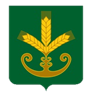 ауыл биләмәһе Советы452654, Иске Корос  ауылы,Узэк урамы,23 Тел. 8(34742)2-44-35Совет сельского поселения Старокуручевский сельсовет муниципального района Бакалинский район Республики Башкортостан452654, село Старокуручево, ул.Центральная ,23 Тел. 8(34742)2-44-35